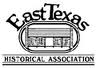                                            CALL FOR PROPOSALSPlease save this form when completed and email with your paper description and email to Program Chair Mary Jo O'Rear at krobsgran@aol.comDeadline for Submission: May 13, 2019Attach a one page description of each paper and a one page vita of each participant.  Please provide all contact information.IF JOINT SESSION, NAME OF ORGANIZATION: 	 NAME OF PROPOSAL WRITER:  	Email:	Phone:  	TYPE OF SESSION (Circle one):	Chair, 2 Papers, Commentator	Chair, 3 Papers	Chair, PanelSESSION TITLE:  	CHAIR:			Affiliation: 	 Address:   				  City:	State:	Zip:	Phone:  	  Email: 				 PAPER #1 TITLE:  	Name:			Affiliation: 	 Address:   				 City:	State:	Zip:	Phone:  	 Email: 				PAPER #2 TITLE: 	Name:			Affiliation: 	 Address:   				 City:	State:	Zip:	Phone:  	 Email: 				PAPER #3 TITLE: 	Name:			Affiliation: 	 Address:   				City:	State:	Zip:	Phone:  	 Email: 				COMMENTATOR:		Affiliation: 	 Address:   	City:	State:	Zip:	Phone:  ______________	 Email: ________________________________	All session proposals must be submitted using this form.  Complete sessions rather than individual papers are preferred. Return electronically by the deadline posted on the web site and in the Call for Papers flyer to the program chairperson listed.  